REQUERIMENTO 1239/2015Requer informações sobre multas aplicadas na Zona Azul.                      Senhor Presidente,Senhores Vereadores,                    CONSIDERANDO que, de acordo com a legislação, as multas da Zona Azul devem ser aplicadas com a constatação da infração no local pelo agente de transito;                   CONSIDERANDO que, quando o usuário não efetua o pagamento após 15 minutos, um funcionário da Hora Park, coloca um aviso no veículo para o usuário efetuar o pagamento pelo uso da vaga até ás 18 horas do dia seguinte;                   CONSIDERANDO que, este gabinete tem recebido um número considerável de reclamações em relação às multas pelos funcionários da Hora Park.                  REQUEIRO que, nos termos do Art. 10, Inciso X, da Lei Orgânica do município de Santa Bárbara d’Oeste, combinado com o Art. 63, Inciso IX, do mesmo diploma legal, seja oficiado Excelentíssimo Senhor Prefeito Municipal para que encaminhe a esta Casa de Leis as seguintes informações: 	                1º) Quantas vagas existem no sistema de Zona Azul do município ?                         2º) Quantas multas foram aplicadas no sistema de estacionamento rotativo pago, desde o inicio da  Estapar em Santa Bárbara d´Oeste ? Favor especificar os valores.                       3º)  Quantas reclamações em relação a Estapar são recebidas mensalmente até a data de hoje?                     Justificativa                               Este gabinete tem recebido telefonemas de munícipes que estão questionando a quantidade e a forma de como estão sendo multados e recebendo as multas.Plenário “Dr. Tancredo Neves”, em 01 de setembro de 2015.Celso Ávila - PV-Vereador-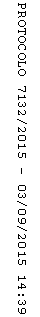 